 FERIENPLAN (neu)    Kinderkrippe „Kleiner Drache“     2023/2024Weihnachten:	27. Dez. 22 bis 05. Jan. 23					4 + 4TEAMTAG:		27. Feb. 23, Mo						1Ostern:		11. April 23 bis 14. April 23					4 TEAMTAG:		08. Mai 23, Mo						1Pfingsten:		/								-Sommer:		14. Aug. 23 bis 01. Sept. 23				          14 TEAMTAG:		04. Sept. 23, Mo 						1BETRIEBSAUSFLUG ???								?TEAMTAG:		22. Nov. 23 (gemeinsam), Mi Buß-und Bettag		1Weihnachten:	27. Dez. 23 bis 05. Jan. 24					4 + 4							Gesamt Ferien:   	    26 TageZuzüglich Teamtage:    4 TageZuzüglich Betriebsausfl.1 TagGesamt Schliessung:     31 TageSchließungen ab 12:00 Uhr:Kirchweihmontag:	16. Okt. 23Faschingsdienstag:   21. Feb. 23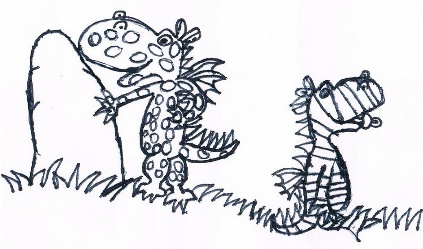 Änderungen vorbehalten!